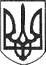 РЕШЕТИЛІВСЬКА МІСЬКА РАДАПОЛТАВСЬКОЇ ОБЛАСТІВИКОНАВЧИЙ КОМІТЕТ РІШЕННЯ13 грудня 2018 року                                                                                            № 271Про реєстрацію колективного договору            Керуючись ст. 15 Кодексу законів про працю України, постановою Кабінету Міністрів України від 5 квітня 1994 р. № 225 „Про порядок повідомної реєстрації галузевих і регіональних угод, колективних договорів”, розглянувши  лист редакції Решетилівського районного радіо “Вісник Решетилівщини” № 62 від 11.12.2018 року про затвердження Колективного договору між адміністрацією та колективом працівників редакції районного радіо “Вісник Решетилівщини” на 2019-2021 роки, виконавчий комітет Решетилівської міської радиВИРІШИВ:	  Зареєструвати колективний договір між  адміністрацією та  колективом працівників редакції районного радіо “Вісник Решетилівщини” на 2019-2021 роки.Секретар міської ради                                                                     О.А.ДядюноваМалиш Т.А.21778Керуючий справами                                                                  О. А. ТринчукНачальник сектору з юридичних питань та управліннякомунальним майном                                                                А.С. КовальовНачальник  відділу  сім’ї, соціального захисту та охорони здоров’я                                Т.А. МалишСПИСОК РОЗСИЛКИрішення виконавчого комітету Решетилівської міської  ради від  13 грудня  2018 року № 271 „Про реєстрацію колективного договору”№ з/пАдресатКількість рішеньКількість копій1Керуючий справами12Відділ організаційно-інформаційної роботи, документообігу та управління персоналом13Відділ сім’ї, соціального захисту та охорони здоров’я14Редакція Решетилівського районного радіо “Вісник Решетилівщини”1